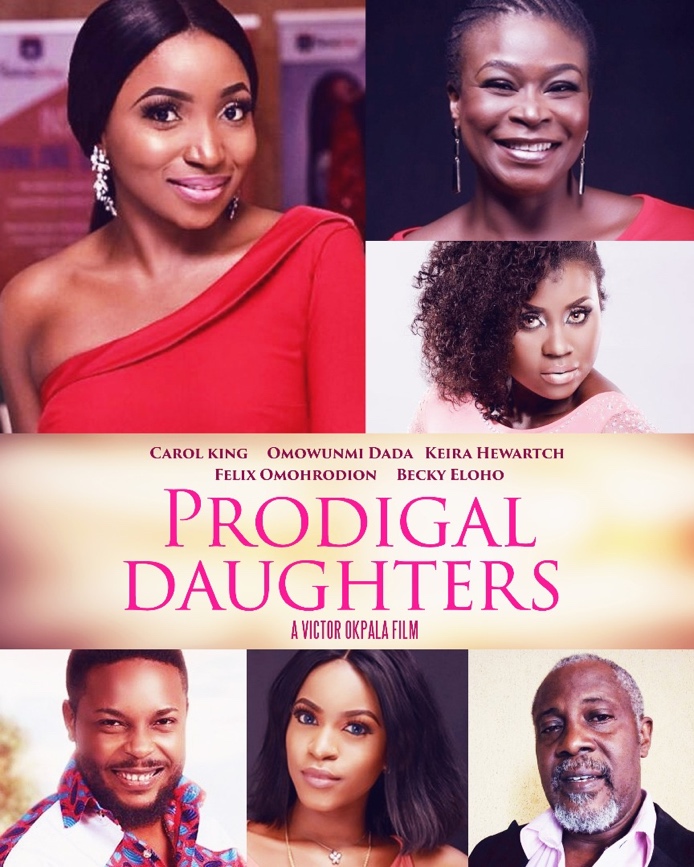 PRODIGAL DAUGHTER: A Deaconess ibn church has two daughters who had children out of wedlock, her over bearing altitude is driving the remaining daughters crazyGENE: Drama 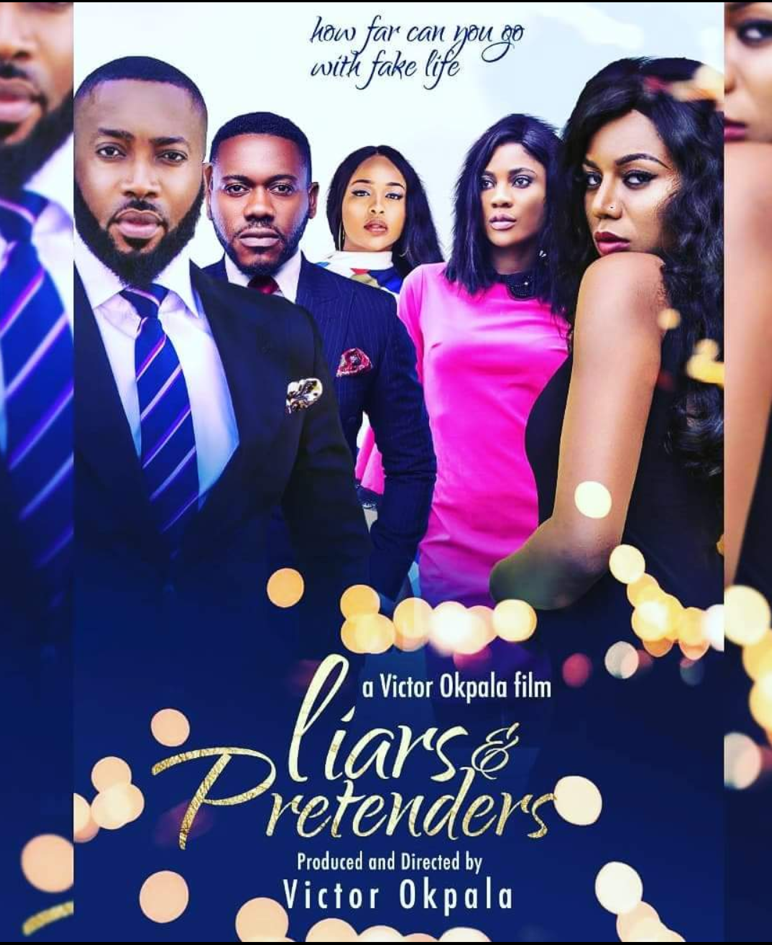 LIARS AND PRETENDER : A married woman constantly nags her husband for not having enough compaired to her friends, marriages are in trouble .GENE: DRAMA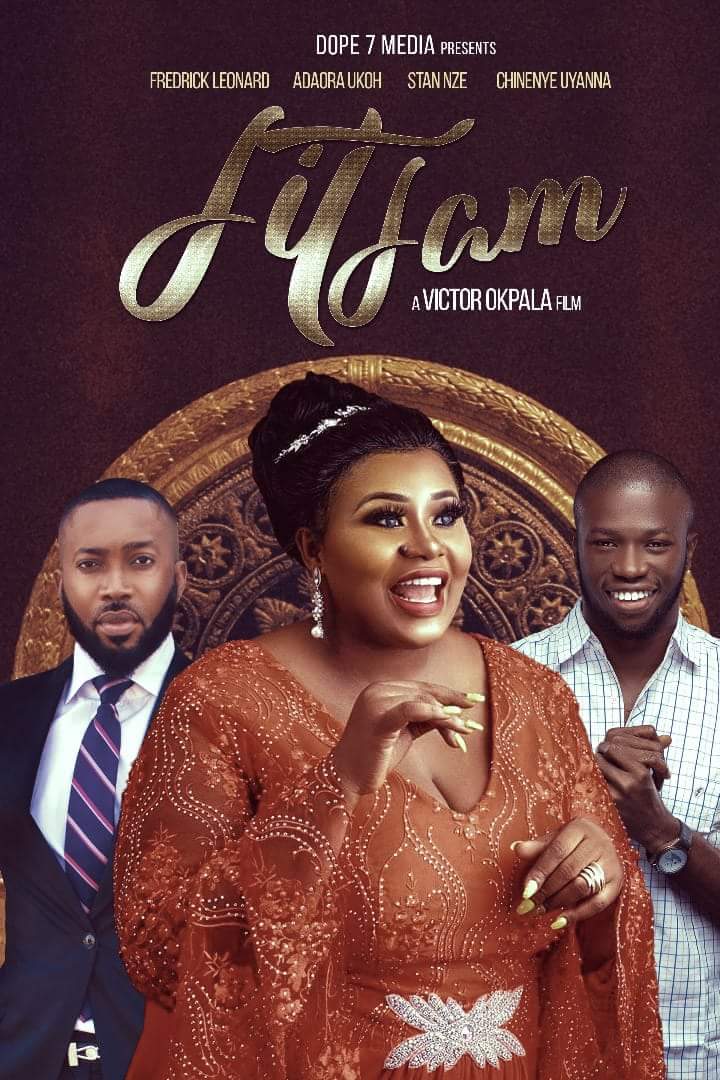 FIT FAM: A gym owner and fitness instructor married a gluttonous and fat wife, all efforts to get her fit proved abortive and that started affecting their marriage.GENE: DRAMA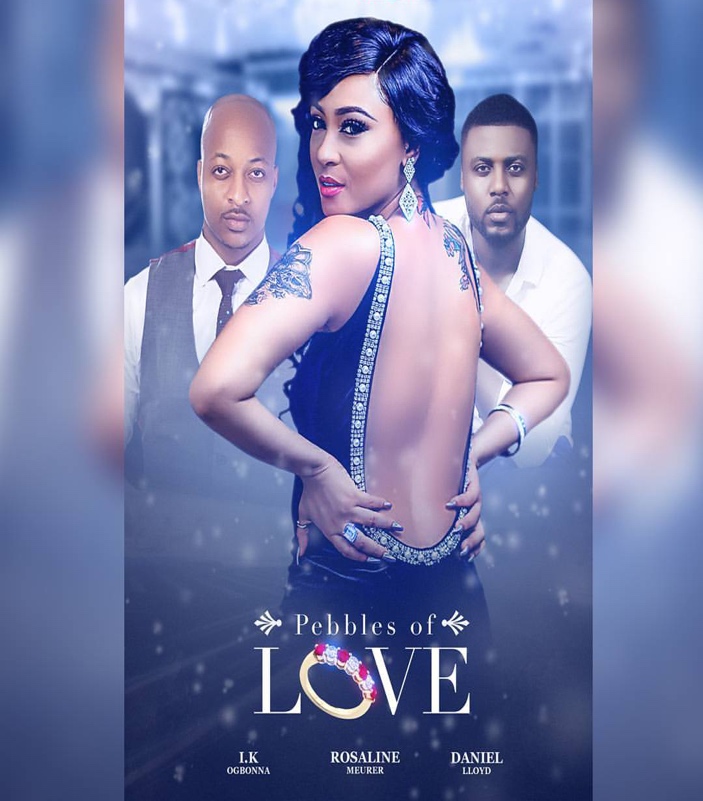 PEBBLES OF LOVE: When an ambitious but jobless graduate started dating his boss, it spelt doom for his relationship and nearly ended his life GENE:ROMANTIC COMEDY 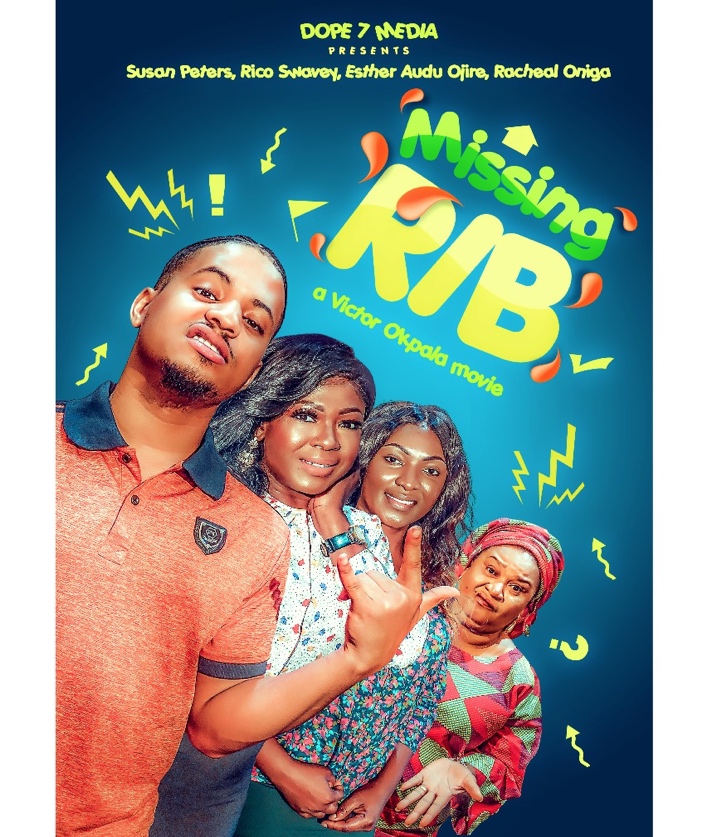 MISSING RIB: A struggling sales boy is constantly pressured to do evil until luck smiled on him and he got help from a stranger.GENE: ROMANTIC DRAMA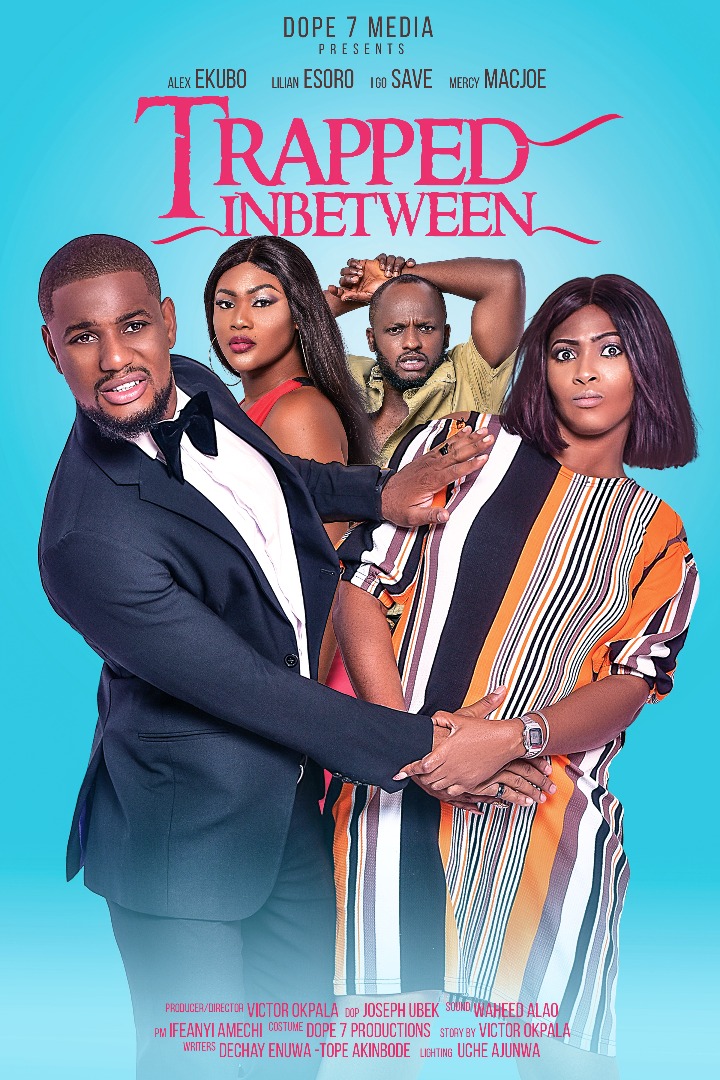 TRAPPED IN BETWEEN : Deyemi’s relationship with his girlfriend was going great until a side chick got pregnant for him and his girlfriend tooGENE: GENE: ROMANTIC DRAMA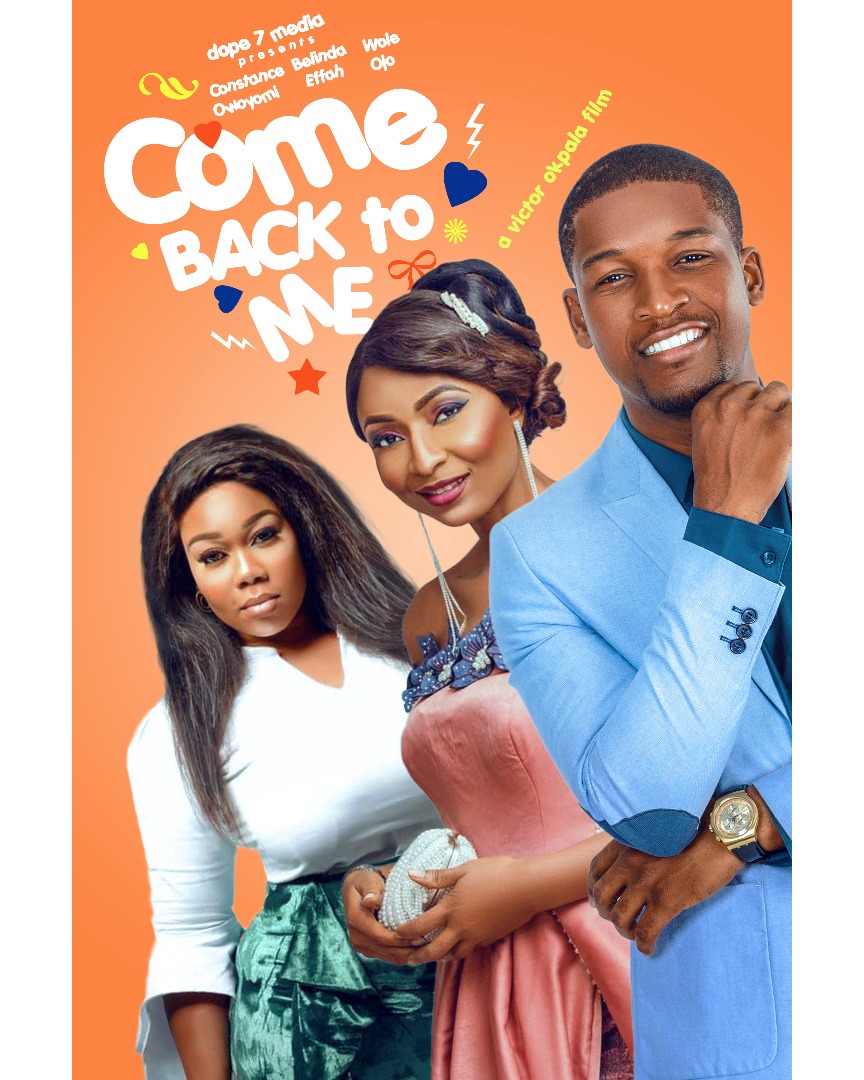 COME BACK TO ME: A young married woman puts her career above her marriage and refuse to get pregnant but things got ugly when her husband impregnated their cook.GENE: ROMANTIC  DRAMA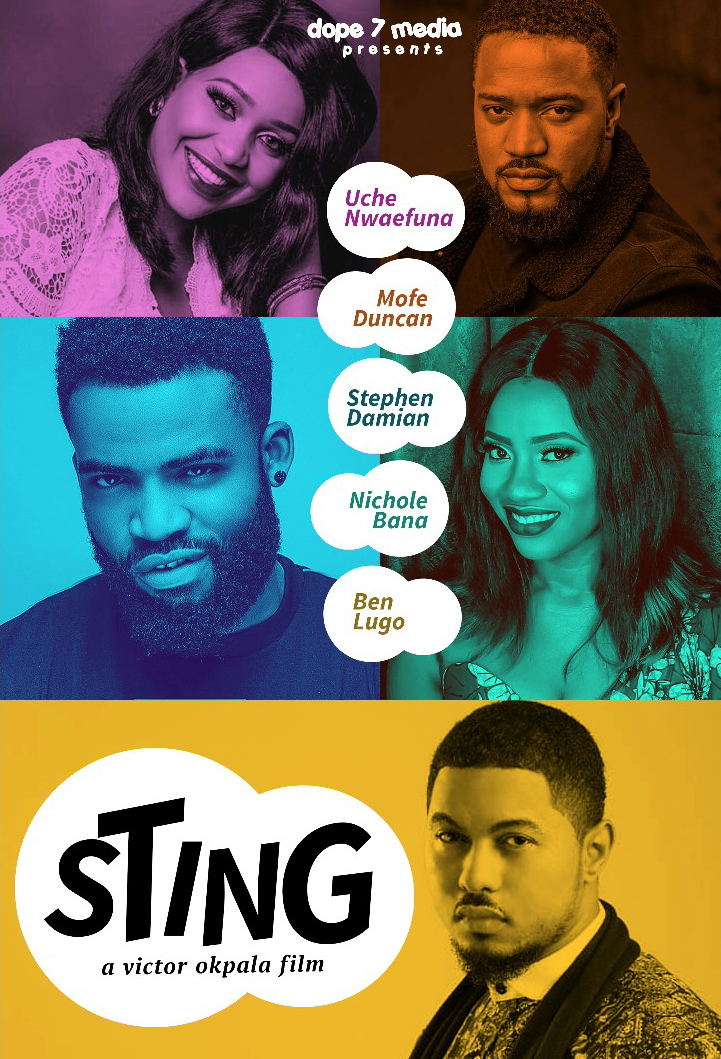 STING: When femi discovered that his girlfriend’s father keeps money at home, he goes to steal some to pay his brothers debt.Gene: Crime Thriller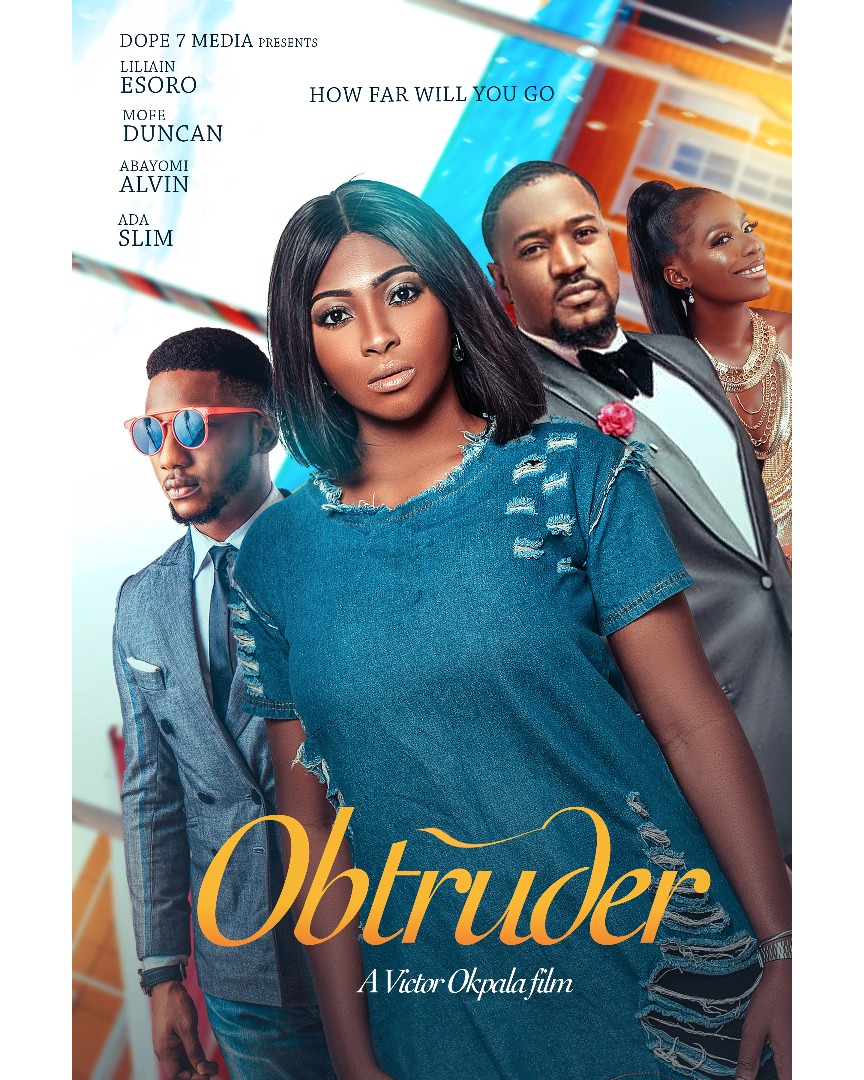 OBTRUDER: A young couple experiences turbulence in their marriage due to the presence of a third party who ill advice the the wifeGENE: ROMANTIC DRAMA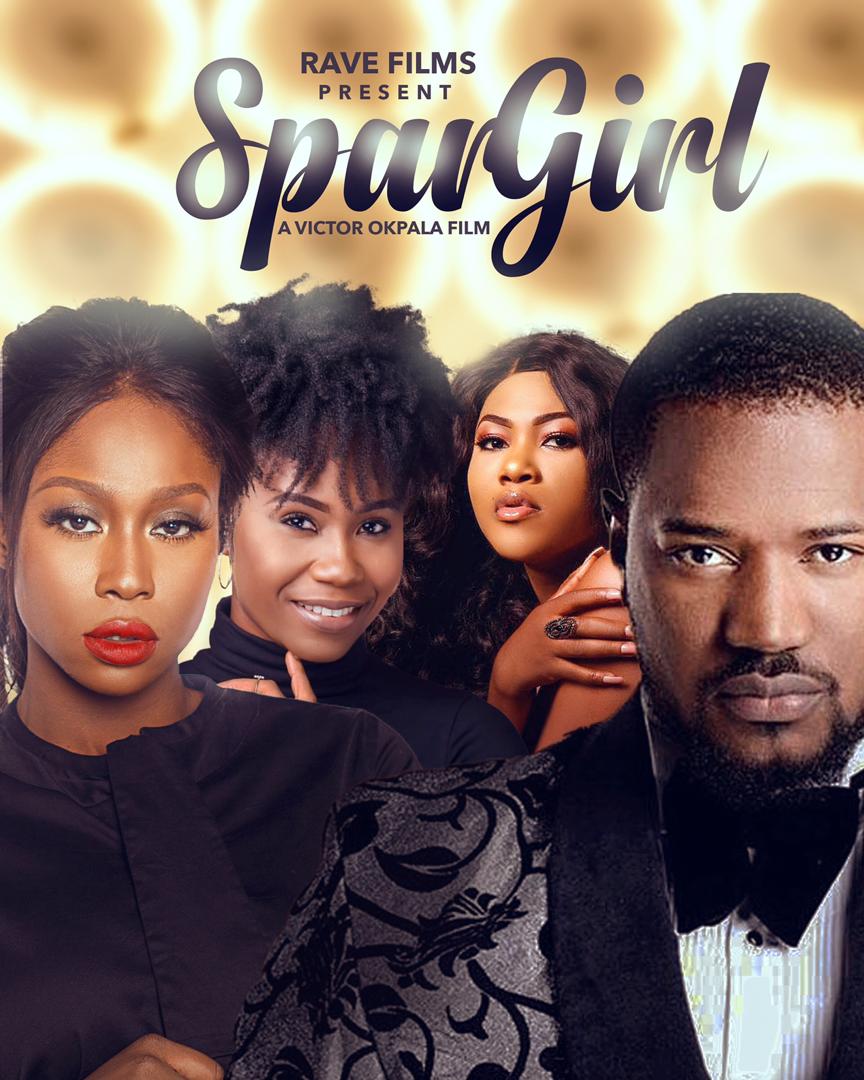 THE SPA GIRL: Ella’s mums  illness forced her to take a job at the spar but destiny and fate has more for her as she met the love of her life GENE: ROMANTIC COMEDY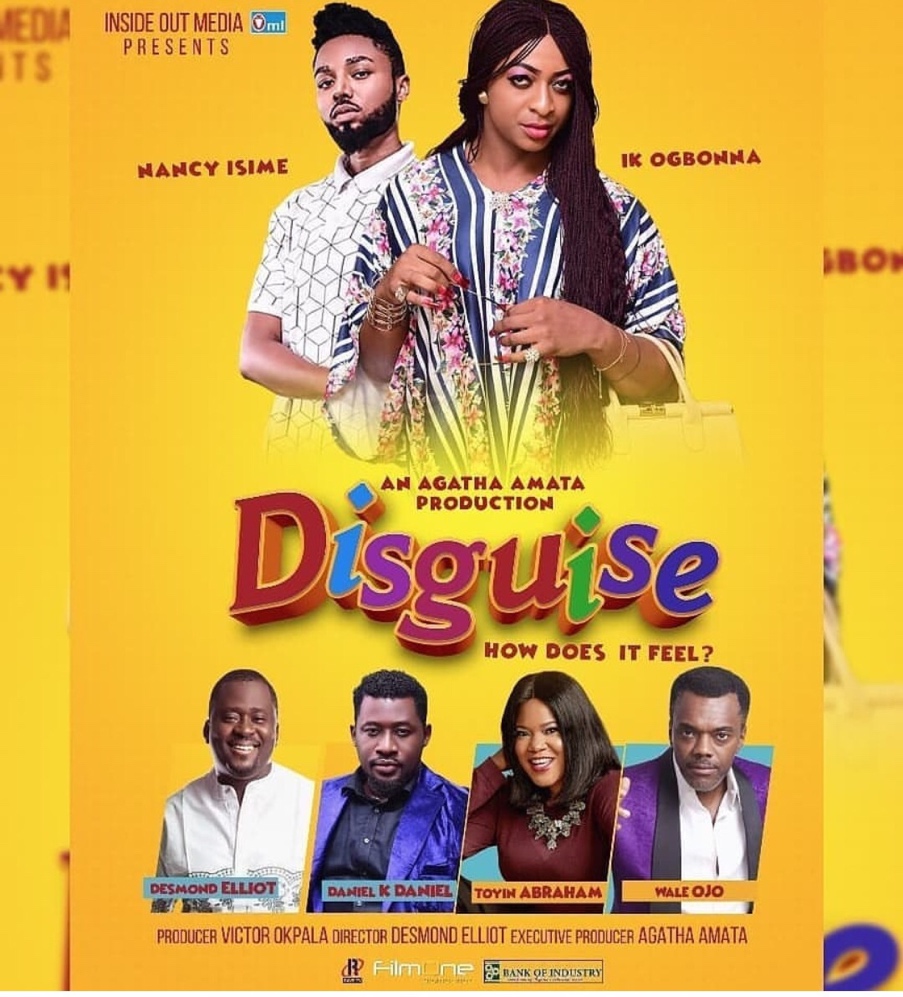 DISGUISE: A serial divorce who have been married three times set out to discover womens most deepest secrets, The journey undertaking by two young writers disguised as opposite sex becomes an unending drama of many revelations GENE: DRAMA 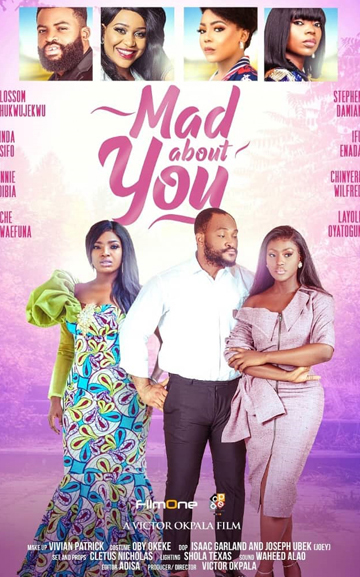 MAD ABOUT YOU: Dami, an A-list actor at the peak of his career gets engaged to Nkechi, a highly sought-after model, who is getting recognized in society. They look like a perfect couple on the outside and an envy of all. Everyone wants to be with them and couples yearn to be like them.However, when cynthian enters the picture and a question on every lips is if Dami would dump Nkechi for Cynthia .GENE:ROMANTIC DRAMA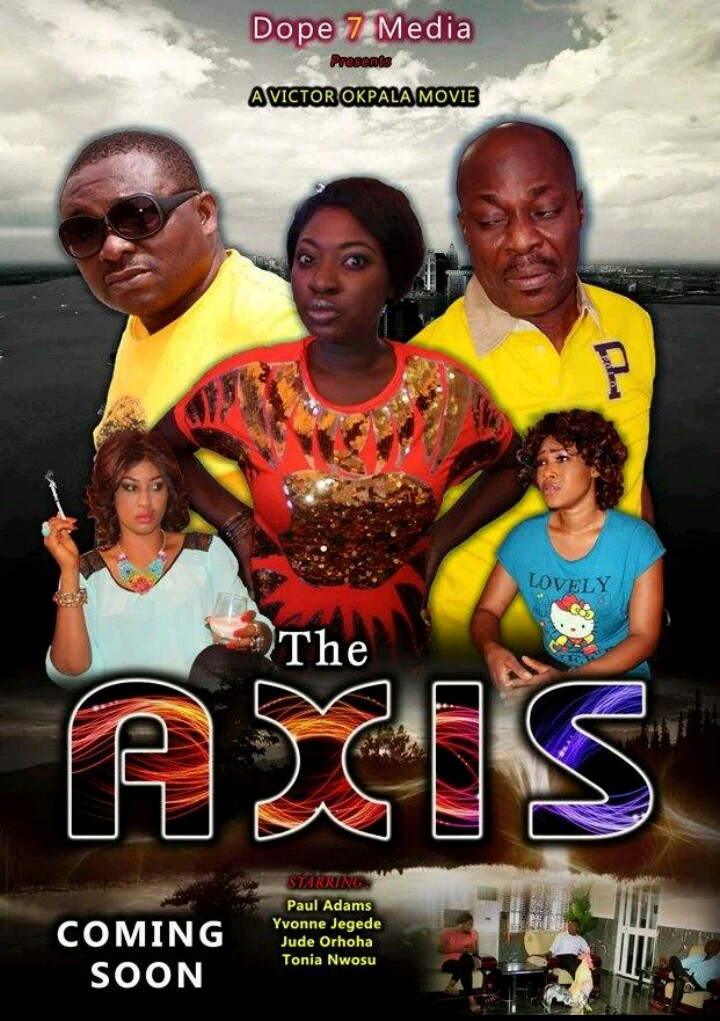 AXIS: A man realized he has a daughter out of his matrimonial home and took her in only to start a war in the .houseGENE :DRAMA 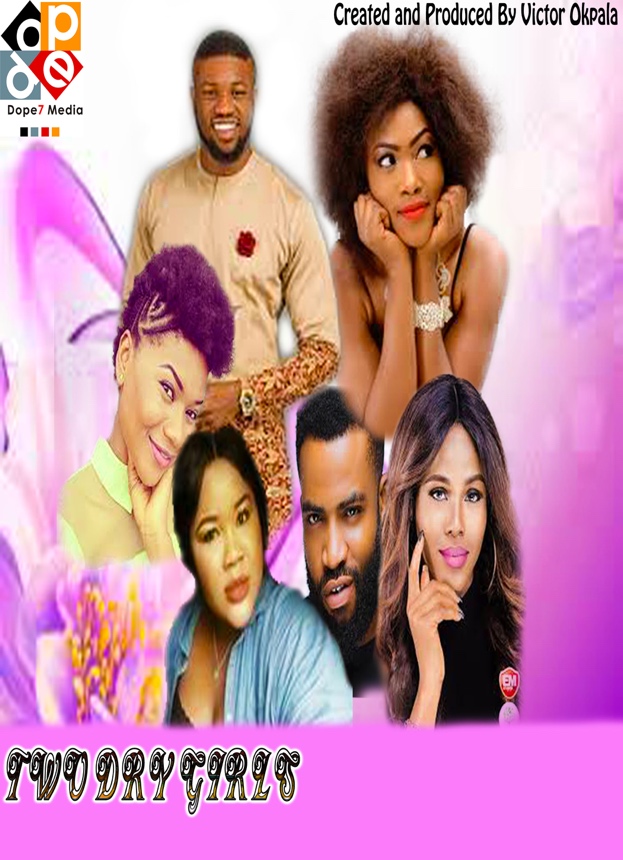 TWO DRY GIRLS: Two friends lives together after graduation but cant find a common ground to love each other.GENE:SITCOM/CATEGORY SERIES.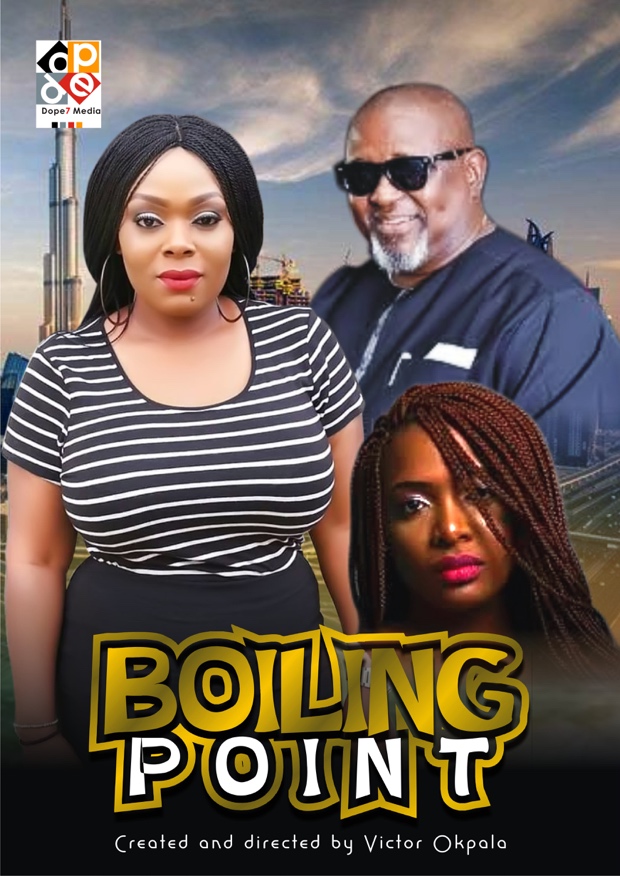 BOILING POINT; A man suffered extreme wickedness in the hand of his adulterous wife and set him on the path that led to his end.GENE: SITCOM/CATEGORY SERIES.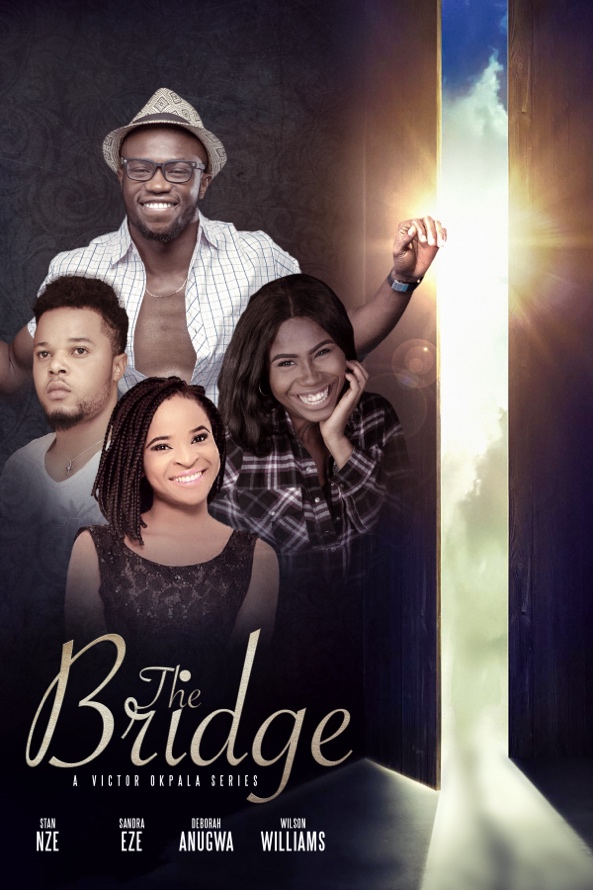 THE BRIDGE :A young couple battle with their loss of jobs at the bank and trying to make ends meet by engaging in all kinds of business .GENE: SITCOM/CATEGORY SERIES.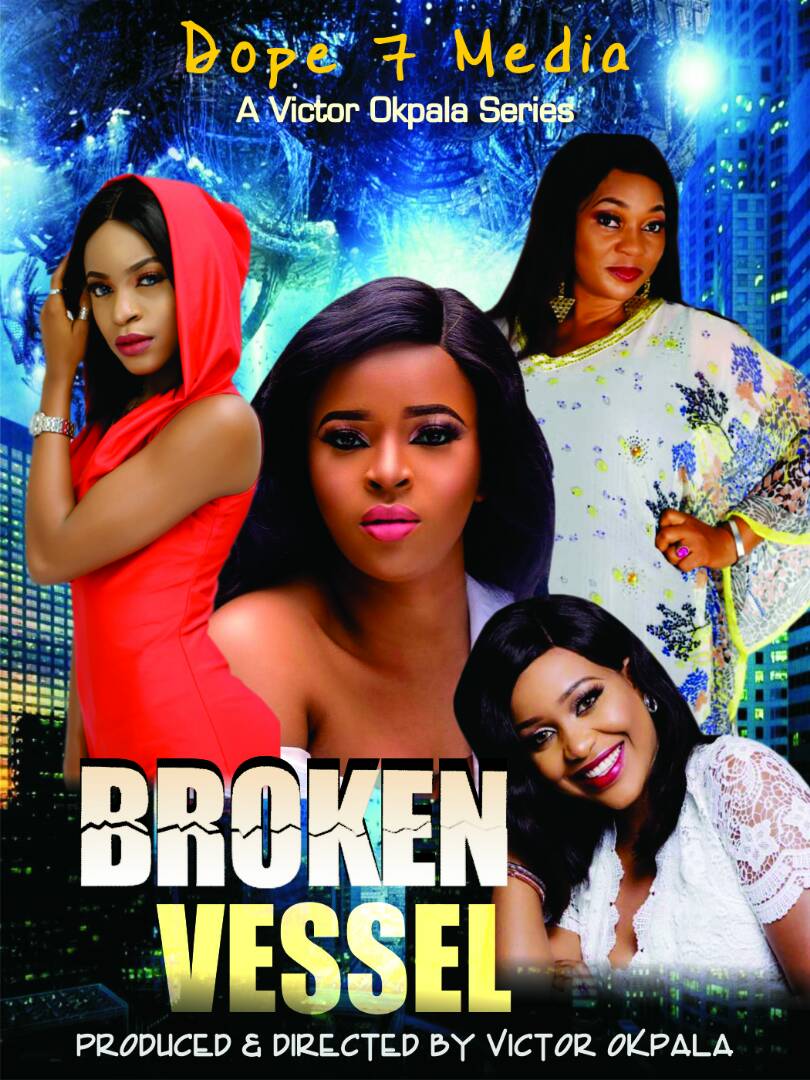 BROKEN VESSEL: Two undergraduates promised their parents to be good behavior in the university until they joined evil gangs that led to drug, cultism and many evil.GENE :DRAMA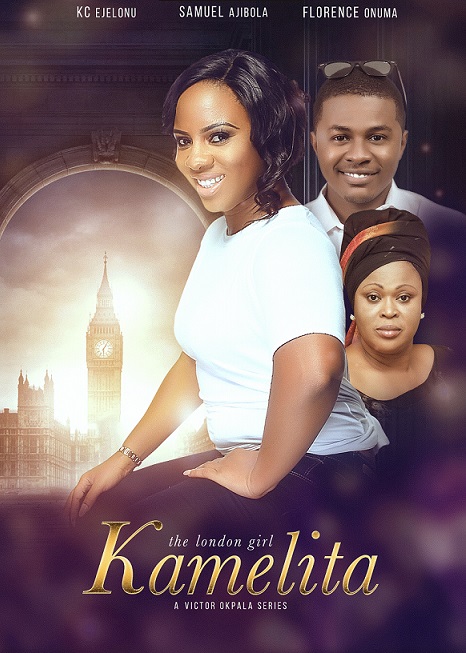 KAMELITA: A young Nigerian-brutish born returnee fashion designer battle the rejection of local folks to her way of life, she has to bend achieve.GENE: SITCOM/CATEGORY SERIES.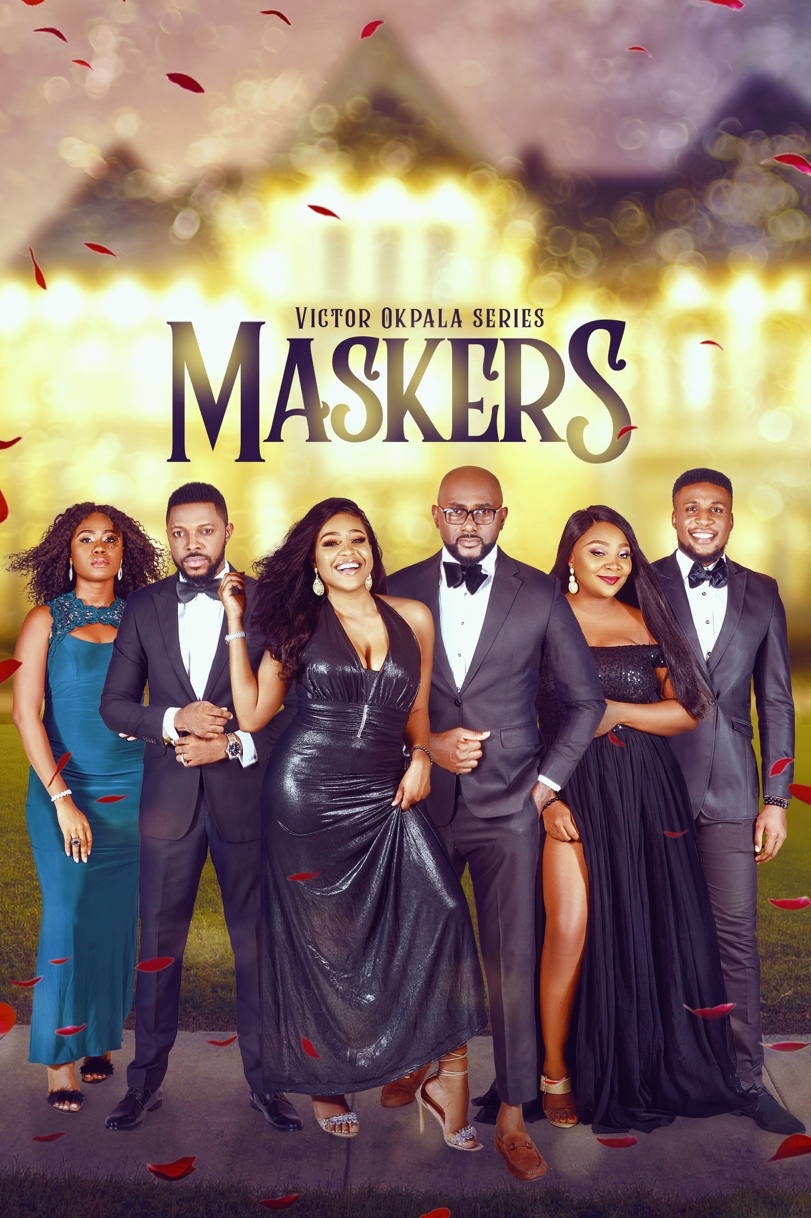 	A pan African Drug lord sets up many businesses in Nigeria and put his wife in charge so that the authorities will not suspect him,but things went bad when his wife started sleeping with his best friend c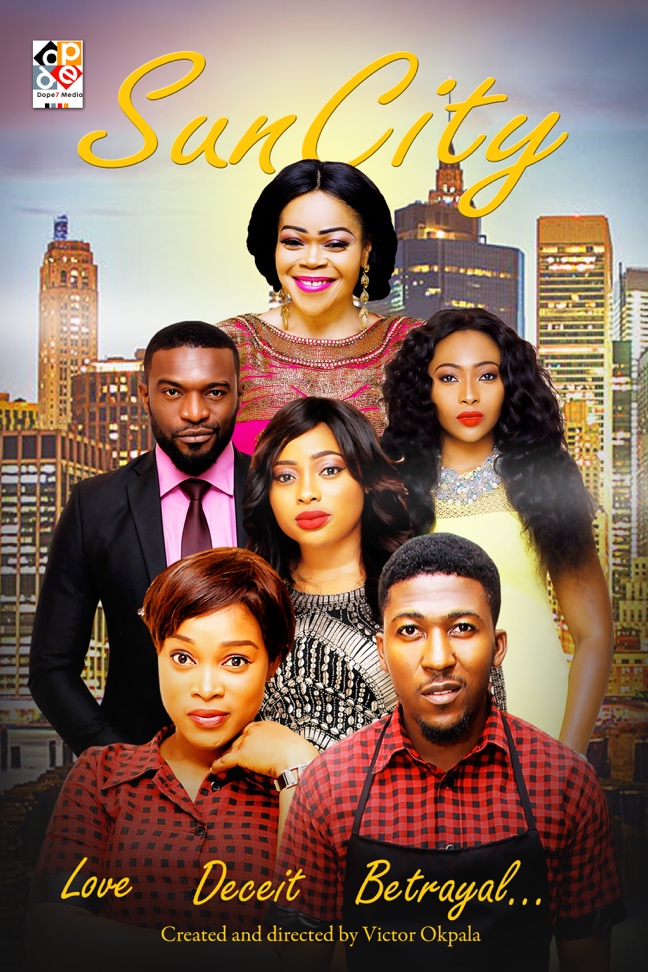 SUNCITY: Two highly placed sisters fight over their fathers estate and also fight over the man that has come between them 